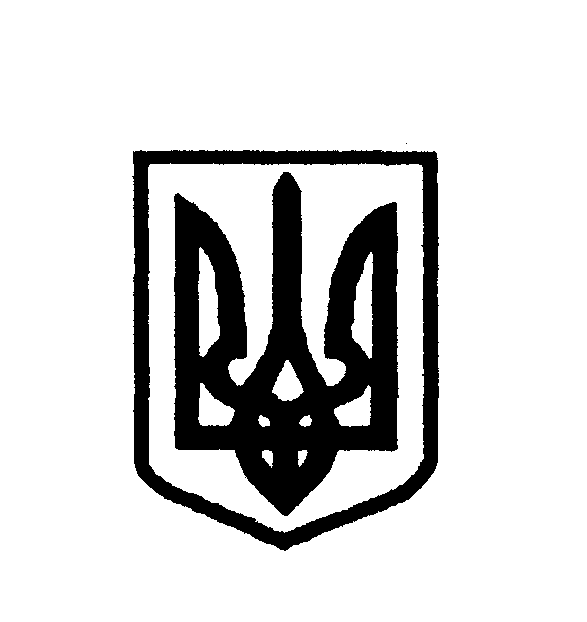   УКРАЇНАПОЛЯНИЦЬКА СІЛЬСЬКА РАДАНАДВІРНЯНСЬКОГО РАЙОНУ івано-франківської областіВИКОНАВЧИЙ КОМІТЕТРІШЕННЯвід 25.08.2022 року	               с. Поляниця               	            № 82Про надання  допомоги дітям-сиротамКеруючись ст.26 Закону України «Про місцеве самоврядування в Україні»,постановою Кабінету Міністрів України від 24 вересня 2008 року №866 «Питання діяльності органів опіки та піклування,пов»язаної із захистом прав дитини»,відповідно до рішення сільської ради від 04.08.2022 року №361-18-2022 «Про внесення змін до Сільської цільової програми попередження дитячої бездоглядності та безпритульності серед дітей,соціального захисту і підтримки дітей-сиріт та дітей,позбавлених батьківського піклування,захисту їх житлових прав на 2021-2022 роки», розглянувши заяви  опікунів/піклувальників с.Яблуниця, с.Бистриця та згідно  рекомендацій комісії захисту прав дитини ,з метою захисту прав та законних  інтересів дітей-сиріт  ,виконком сільської ради                                           вирішив:1.Надати допомогу дітям-сиротам ,які перебувають на первинному обліку служби у справах дітей виконавчого комітету Поляницької сільської  ради на придбання шкільного приладдя, одягу ,взуття на загальну суму 270 000 тисяч гривень.Допомогу виплатити законним представникам дітей-сиріт:  Дзебчук Наталії Петрівній – в  сумі  60 000 гривень (опікун/піклувальник над дітьми-сиротами Дзебчук Марією Миколаївною,******* р.н.,Дзебчук Мар»яном Миколайовичем ******* р. н.).Курчук Надія Ярославівна – в сумі  30 000 гривень (піклувальник над дитиною-сиротою Курчуком Віталієм Володимировичем,******* р.н.) Курчук Ярослав Юрійович -в сумі 30 000 гривень,(опікун над дитиною-сиротою Мельником Ярославом Віталійовичем ******** р.н.)Мехетчук Мирославі Юріївній   -в сумі 120 000 гривень (опікун/піклувальник над дітьми-сиротами Поляком Михайлом Юрійовичем ******** р.н.,Поляком Василем Юрійовичем ******* р.н.,Поляком Володимиром Юрійовичем ****** р.н.,Поляком Степаном Юрійовичем ****** р.н.)Ткачуку Дмитру Івановичу  -   в сумі 30 000 гривень. (піклувальник над дитиною-сиротою Ткачуком Павлом Павловичем ******* р.н.)2.Начальнику фінансового відділу - Ганні БОЙЧУК – здійснити фінансування  допомоги на загальну суму 270 000 гривень.3.Начальнику відділу бухгалтерського обліку та звітності Оксані Тимофій-провести своєчасну виплату4.Контроль за виконання цього рішення залишаю за собою.Поляницький сільський голова                                      Микола ПОЛЯК 